РОССИЙСКАЯ ФЕДЕРАЦИЯ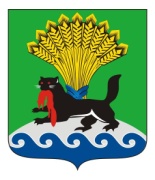 ИРКУТСКАЯ ОБЛАСТЬИРКУТСКОЕ РАЙОННОЕ МУНИЦИПАЛЬНОЕ ОБРАЗОВАНИЕАДМИНИСТРАЦИЯПОСТАНОВЛЕНИЕот «18» 07. 2018 г.                  	                                                                № 350О внесении изменений в постановление администрации Иркутского района от 27.11.2017 № 537	Рассмотрев заявление заместителя председателя административной комиссии Листвянского муниципального образования А.С. Сизых от 10.07.2018 № б/н о внесении изменений в состав административной комиссии, в целях реализации положений, предусмотренных статьей 22.1 КоАП РФ, руководствуясь статьями 19, 20 Федерального закона от 06.10.2003 № 131-ФЗ «Об общих принципах организации местного самоуправления в Российской Федерации», в соответствии с пунктом 1 статьи 2 Закона Иркутской области от 08.05.2009 № 20-оз «О наделении органов местного самоуправления областными государственными полномочиями по определению персонального состава и обеспечению деятельности административных комиссий», статьями 4, 5, 6 Закона Иркутской области от 29.12.2008 № 145-оз «Об административных комиссиях в Иркутской области», подпунктом 1.1 пункта 1 статьи 39, подпунктом 1.12 пункта 1 статьи 45, пунктом 1 статьи 54 Устава Иркутского районного муниципального образования, администрация Иркутского районного муниципального образования ПОСТАНОВЛЯЕТ:	1. Внести изменение в постановление администрации Иркутского района от 27.11.2017 № 537 (далее - постановление № 537), изложив приложение № 6 к постановлению в редакции приложения к настоящему постановлению.          2. Отделу по организации делопроизводства и работе с обращениями граждан организационно-контрольного управления администрации Иркутского района внести в оригинал  постановления  № 537 информацию о внесении изменений в правовой акт.	3. Опубликовать настоящее постановление в районной газете «Ангарские огни», разместить на официальном сайте Иркутского районного муниципального образования в информационно-телекоммуникационной сети «Интернет» по адресу www.irkraion.ru.	4. Настоящее постановление вступает в силу с момента официального опубликования.	        5. Контроль исполнения постановления возложить на ответственного секретаря административной комиссии Иркутского районного муниципального образования.                                                                                                                   Мэр                                                                         				    Л.П.Фролов                                                                         Приложение     к постановлению администрации Иркутского  районного муниципального образованияот «18» 07 2018 № 350                                                                          Приложение 6     к постановлению администрации Иркутского  районного муниципального образованияот 27.11. 2017 № 537 Персональный состав административной комиссии Листвянского муниципального образованияСизых Андрей Сергеевич - председатель комиссии.Запорожская Наталья Леонидовна - заместитель председателя комиссии.Стрижова Юлия Викторовна - секретарь комиссии.Демидов Александров Евгеньевич - член комиссии.Копченко Елена Владимировна - член комиссии. Столярова Татьяна Михайловна - член комиссии.Шумова Тамара Петровна - член комиссииИсполняющий обязанности заместителя мэра района-руководителя аппарата                                                       С.В. Базикова